Звіт для громадськості за результатами діяльності ДП «Шепетівський лісгосп»ЗВІТДП «Шепетівський лісгосп» для громадськостіза результатами діяльності за 2017 рікКонтактна інформаціяІнформація про предмет сертифікації2.1. Назва лісництв:Кам’янківське лісництво;Пліщинське лісництво;Плесенське лісництво;Климентовицьке лісництво;Рудня-Новеньське лісництво;Шепетівське лісництво;Романівське лісництво;Мальованське лісництво;Полонське лісництво;Понінківське лісництво;Хмелівське лісництво;Коротка характеристика територіїДержавне підприємство „Шепетівське лісове господарство” розташоване в північно-східній частині Хмельницької області на території двох адміністративних  районів: Шепетівського, Полонського та землеволодіння м. Шепетівка.Загальна площа лісгоспу складає 35959,3 га, з них покрита лісом – 32840,3 га.3.1. Природо-кліматичні умовиЗгідно лісорослинному районуванню територія лісгоспу відноситься до зони змішаних лісів Житомирського Полісся.Клімат  району розташування лісгоспу обумовлений його розташуванням в центральній частині Правобережної України і впливом Волино-Подільського  підвищення.Коротка характеристика кліматичних умов, що мають значення для лісового господарства, приведена в таблиці 3.1. Із кліматичних факторів, що негативно впливають на ріст і розвиток лісових насаджень: різке коливання температур в зимові періоди (від + 5 -7 оС до -34 оС); пізні весняні і ранні осінні приморозки, що приводять нерідко до загибелі сходів, квіток і плодів деревних порід.Територія  лісгоспу  за характером рельєфу є рівнинною.3.1. Кліматичні показникиЕкономічні умови4.1. Основні галузі народного господарства в районі розташування лісгоспуРайон розташування лісгоспу відноситься до числа багатогалузевих сільськогосподарських  районів області з   розвинутим землеробством та тваринництвом.. Розвинуте землеробство має зерново-буряковий напрямок, а тваринництво  - м’ясо-молочний напрямок. Із зернових основною культурою є пшениця, із технічних – цукровий буряк.Переробкою деревини займаються державні лісопромислові підприємства, комунальні підприємства, суб’єкти  підприємницької діяльності.Лісистість адміністративних районів, на території яких розташований лісгосп складає: Полонський район 15,9%, Шепетівський район – 26%.Ліси розташовані  суцільним рівномірним масивом. 4.2. Обсяги заготівлі деревини та її реалізаціяВ 2010 р. в лісах лісгоспу в цілому було заготовлено 58,29 тис.м3 ліквідної деревини, в т.ч. ділової – 33,22 тис.м3. Із загального обсягу заготовленої ліквідної і ділової деревини хвойні породи складають відповідно 40,60 тис.м3 (23,99 тис.м3), твердолистяні породи – 12,18 тис.м3 (6,57 тис.м3), м’яколистяні породи – 5,51 тис.м3 ( 2,70 тис.м3).Основні сортименти, які заготовлюються в лісгоспі пиловник – 58%,баланси 19%, будівельний ліс – 5%, техсировина 18%.В лісгоспі відправляється деревина близько 25 споживачам. На внутрішньому ринку реалізується близько 70% деревини, на експорт відправляється 30% (Турція, Австрія, Словенія). Найбільшими споживачами деревини є ТОВ „Кроно-Спан” , ТОВ „Кроно-Україна”, ПАТ „Коростенський завод МДФ”.Найбільшим попитом в споживачів користується техсировина, пиловник і баланси.4.3. Характеристика шляхів транспортуРайон розташування лісгоспу характеризується порівняно розвинутою мережею шляхів транспорту загального користування. Основними транспортними магістралями в зоні діяльності лісгоспу є автомобільні дороги Хмельницький-Н.Волинський, Бердичів-Острог,  Полонне-Буртки.Залізничні дороги: Тернопіль-Н.Волинський, Шепетівка-Славута, Здолбунів-Бердичів.Протяжність лісогосподарських доріг на території лісгоспу  складає 461 км.Загальна протяжність шляхів транспорту на 1000 га площі складає 73 км, а ступінь забезпеченості достатня.Більшість лісових доріг має невисокий технічний стан, на них відсутні паспорти. Час експлуатації раніше збудованих чи поліпшених доріг перевищує 30-40 років. Такі дороги потребують капітального ремонту.  Від густоти дорожньої мережі та від її стану залежить ефективність  лісогосподарської діяльності, можливість застосування нових машин і механізмів. В зв’язку з цим необхідно проводити будівництво нових доріг. 4.4. Розподіл вкритих лісовою рослинністю лісових ділянок за панівними породами (%)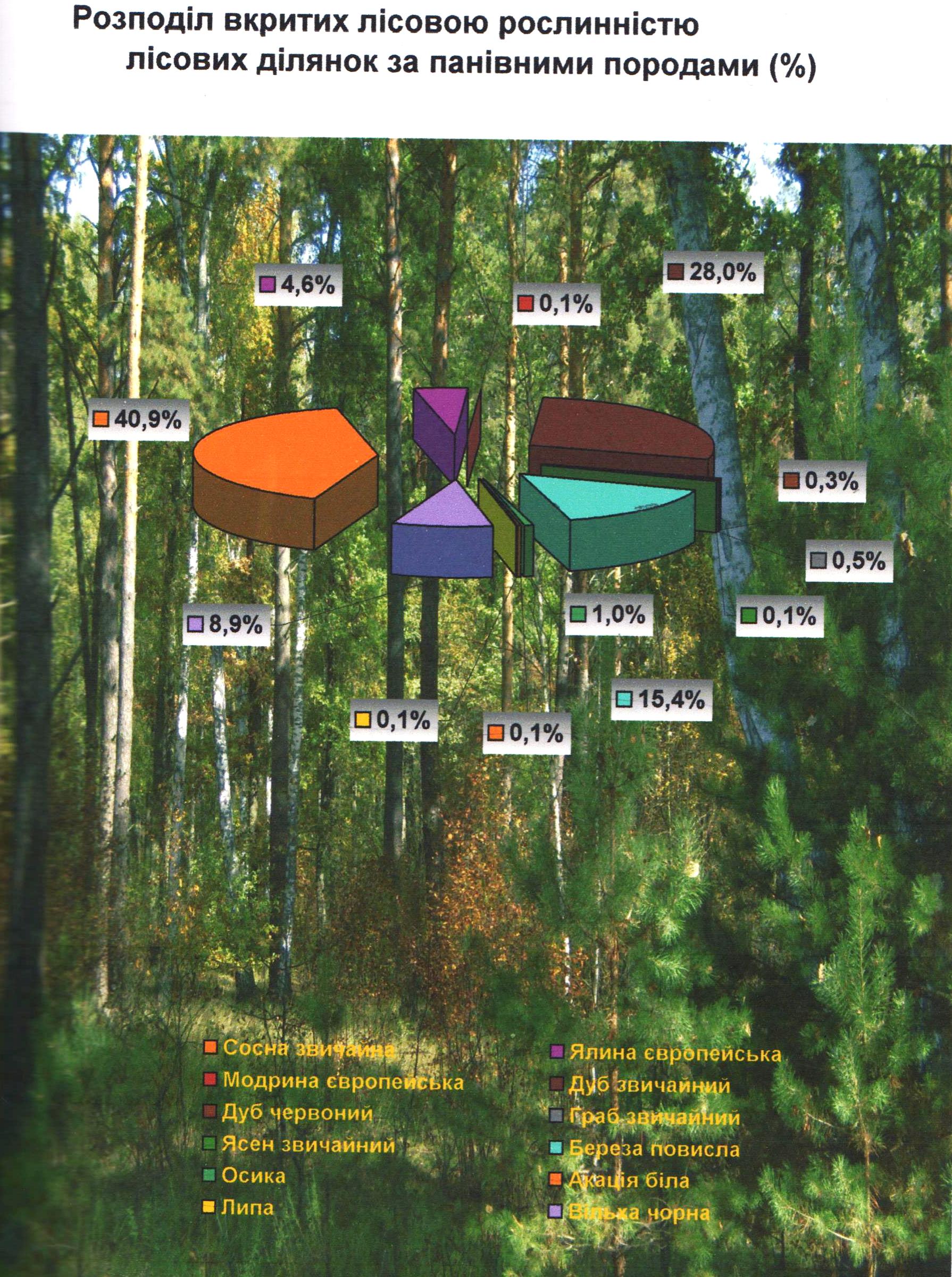  Основні економічні показники лісогосподарської діяльності за 2017 рікМисливське господарствоМисливське господарство організоване в 2000 році. Площа мисливських угідь становить 26590 га, з них 25218,9га – лісових, 594,7 га – польових, 776,1 га – водно-болотних. Мисливське господарство розташоване на території 9 лісництв: Кам’янківське, Климентовицьке, Мальованське, Полонське, Понінківське, Пліщинське, Плесенське, Рудня-Новеньське, Шепетівське лісництва. Мисливське впорядкування проведено в 2016 році. Штат працівників мисливського господарства складає: 2 інженера і 5єгерів. На території мисливського господарства знаходяться відтворюючі ділянки загальною площею 5504,2 га. Кількість тварин згідно проведеної таксації зимою 2017 року, становить:Лось – 20;Кабан – 102;Косуля – 345;Бобер – 205. Назва організації:Державне підприємство «Шепетівське лісове господарство»Адреса:30400, м.Шепетівка, вул. Героїв Небесної Сотні, 133Телефон:(3-840) 4-17-50Електрона пошта:e-mail:leshos08@ukr.net   Веб-сайт: https://sheplis.com.uaКонтактна особа:Заблоцький Олександр Васильович – головний лісничийКерівник:Сасюк Володимир Михайлович - директорНайменування показниківОдиниці вимірюванняЗначенняДата 1.Температура повітря:–середньорічнаградус+6,8 оС–абсолютна максимальнаградус+36 оС серпень–абсолютна мінімальнаградус-34 оСсічень 2.Кількість опадів на рікмм582 мм 3.Тривалість вегетаційного періодуднів165 4.Пізні весняні заморозки25.05 5.Перші заморозки восени20.09 6.Середня дата замерзання рік12.12 7.Середня дата початку паводку15.03 8.Сніговий покрив:–товщинасм15-–час появи15.11–час сходження у лісі25.03 9.Глибина промерзання ґрунтусм43січеньНазва заходу2017 рікЛісовідновлення, га271,3в т.ч. посадка і посів лісу, га169,1Боротьба з шкідниками та хворобами лісу, охорона лісу від пожежБоротьба з шкідниками та хворобами лісу, охорона лісу від пожежЛісопатологічне обстеження, га6000Винищувальні роботи в осередках шкідників та хвороб, наземними методами, га600Грунтові розкопки,ям50Влаштування мінералізованих смуг, км135Догляд за мінералізованими смугами, км213Кількість випадків пожеж, шт2Площа пожеж, га0,06Самовільні рубки, шт12Виявлена маса, куб м32Виявлено,%75Рубки догляду за лісом і санітарні рубкиРубки догляду за лісом і санітарні рубкиМолодняки, га140Загальна маса, куб м3073Ліквідна маса куб м181Проріджування, га108Загальна маса, куб м3403Ліквідна маса куб м3009Вибіркові санітарні рубки, га984Загальна маса, куб м52707Ліквідна маса куб м52707Суцільні санітарні рубки, га5Загальна маса, куб м1169Ліквідна маса куб м1169Економічні показникиЕкономічні показникиЗагальна реалізація продукції, т.грн79801Реалізація на експорт, т.грн9683,7Середня ціна 1 кбм реалізованої знеособленої деревини, грн789,86Обсяг товарної продукції, т.грн81139,2        у % до 2016 року112,5Рентабельність  товарної продукції, %6,3Заготівля не деревних ресурсівЗаготівля не деревних ресурсівНоворічні ялинки, шт355Мисливські тварини:Кабан 7Косуля 6Бобер 11